ANNEXE 1 – Carte des forêts publiques et privés du secteur d’étude Garrotxes – Capcir (2009 et 2018).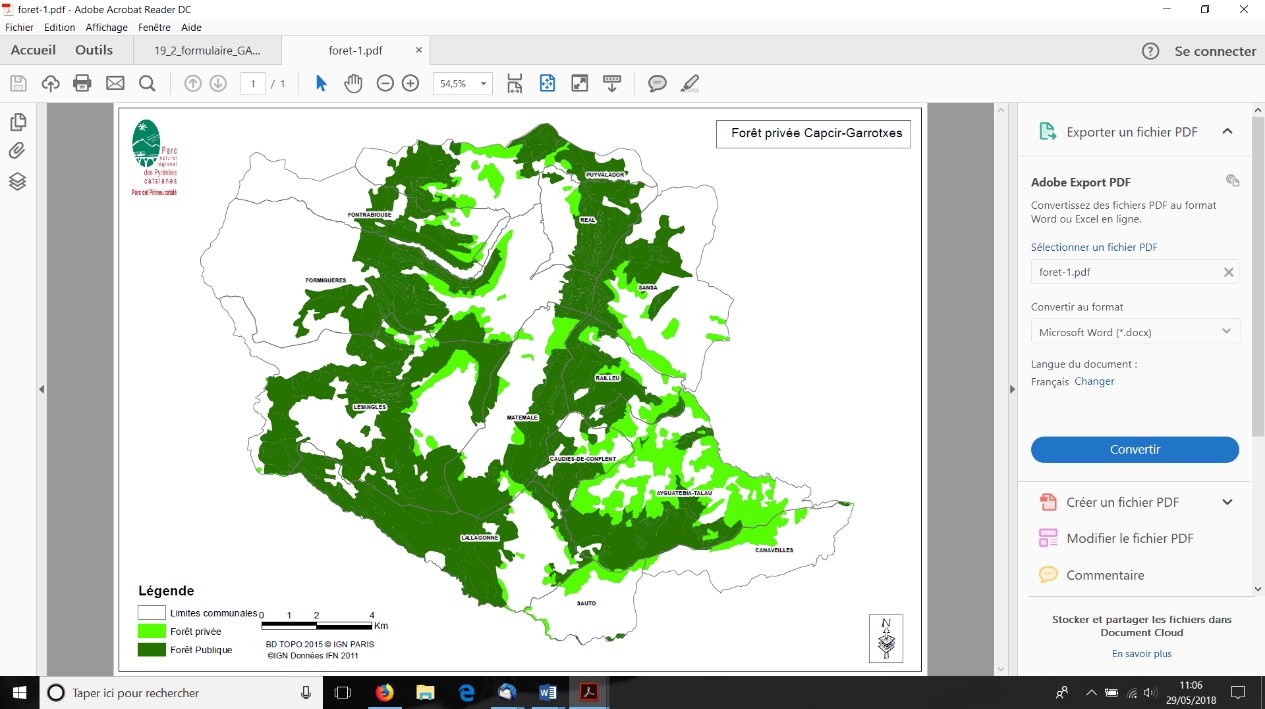 